 Renewal       New Membership       Additional Member       Transfer from  Company: Address: Mailing Address:Tel:       Fax:     Website:  Country of Head Quarter: Number of employee in Vietnam:  Aerospace and Defense Agriculture  Business Services and Management Construction and Industrial Manufacturing Education and Research Energy, Oil & Gas and Chemical Engineering Financial Services and         Banking  Food, Beverages and Fast Moving Consumer Goods (FMCG)  Government Affairs and Trade Associations  Health and Biotech Hospitality, Hotels, Restaurants and Leisure  Human Capital	 Information, Communications and Technology  Legal  Logistics Maritime and Shipping Marketing and Communications Media and Publishing Real Estate and Architecture Relocation Services Transportation and Warehousing  Wholesale and Retail Trade  Other: * 1st Representative:Mr./Ms.:First Name: Family Name: Title in Company: Email: Tel:Citizenship: Date of Birth (mm/dd/yy):  Passport #:  * 2nd Representative:Mr./Ms.: First Name: Family Name: Title in Company: Email: Tel:Citizenship: Date of Birth (mm/dd/yy):   Corporate Social Responsibility Direct Selling  Education & Training Energy Food & Beverages Health Care  Hospitality, Travel & Tourism Human Resources  ICT  Logistics & Supply Chain Legal & VBF Liaison Manufacturing Tax  Other:   Application Fee                                       VND   2,650,000 (Only applied for new joined member) Company Member/Associate	              VND 16,000,000 (2 Representatives) NGO Member 			VND 16,000,000 (2 Representatives) Non-Resident Member		VND 16,000,000 (2 Representatives) Additional Member  			VND   3,700,000  Senior Professional Member                VND 6,000,000 (Application Fee is waived) Young Professional Member	              VND 6,000,000 (Application Fee is waived) Individual Member                                VND 10,500,000(Click HERE for more information about types of membership)Your company can upgrade to Premium Membership Package at any time:(Click HERE for full benefits) Diamond Corporate Member 	VND 456,000,000 (Up to 22 representatives) Gold Corporate Member		VND 342,000,000 (Up to 17 representatives) Silver Corporate Member		VND 228,000,000 (Up to 12 representatives) Bronze Corporate Member 		VND 114,000,000 (Up to 07 representatives)Members who are Representatives of a Member Company (U.S.-owned), or U.S. citizen Representatives of an Associate Company (non-U.S.), are entitled to vote. All other Memberships are non-voting.2018 AmCham Membership Directory  Please fill out this form and send back to us together with your company logo (high quality) and representatives’ profile pictures (optional) in separate files. We will list it on AmCham website at: http://business.amchamvietnam.com/list/Description of company activities in Vietnam (or representative’s biography if you apply for individual/young/senior professional member): (max. 180 words)________________________________________________________________________________________________________________________________________________________________________________________________________________________________________________________________________________________________________________________________________________________________________________________________________________________________________________________________________________________________________________________________________________________________________________________________________________________________________________________________________________________________________________________________Number of employees in Vietnam: _________________________________Please email your application documents to Ms. Sam Hoangat amcham.membership@amchamvietnam.comCommittees/Interests: AmCham Committees/Interests focs on pertinent issues, enable information exchange and develop advocacy strategies. The Committee/Interests meetings are also a good source for information on commercial and policy issues. Please identify which committees/interests you are interested in joining.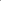 Administrative DepartmentMr./Ms.: First Name: Last Name: Email: Tel:Position: Citizenship: Finance/Accounting DepartmentMr./Ms.: First Name: Last Name: Email: Tel:Position: Citizenship: Sales & Marketing DepartmentMr./Ms.: First Name: Last Name: Email: Tel:Position: Citizenship: Business Development DepartmentMr./Ms.: First Name: Last Name: Email: Tel:Position: Citizenship:Legal Department	Mr./Ms.: First Name: Last Name: Email: Tel:Position: Citizenship: Human Resource DepartmentMr./Ms.: First Name: Last Name: Email: Tel:Position: Citizenship: 